LEKTIRA RUJAN 2018. – RAZREDNA NASTAVA2. A – UVODNI SAT LEKTIRE U ŠKOLSKOJ KNJIŽNICI (21.09.2018) – UPOZNAVANJE S LEKTIRNIM DJELIMA S POPISA LEKTIRE ZA 2. RAZRED OŠ/ H. C. ANDERSEN: RUŽNO PAČE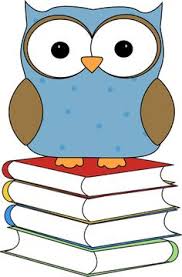 2. B  – UVODNI SAT LEKTIRE U ŠKOLSKOJ KNJIŽNICI (20.09.2018) – UPOZNAVANJE S LEKTIRNIM DJELIMA S POPISA LEKTIRE ZA 2. RAZRED OŠ2.C  – UVODNI SAT LEKTIRE U ŠKOLSKOJ KNJIŽNICI  (17.09.2018)– UPOZNAVANJE S LEKTIRNIM DJELIMA S POPISA LEKTIRE ZA 2. RAZRED OŠ3.A  – UVODNI SAT LEKTIRE U ŠKOLSKOJ KNJIŽNICI (18.09.2018) – UPOZNAVANJE S LEKTIRNIM DJELIMA S POPISA LEKTIRE ZA 3. RAZRED OŠ / I. BRLIĆ-MAŽURANIĆ: ČUDNOVATE ZGODE ŠEGRTA HLAPIĆA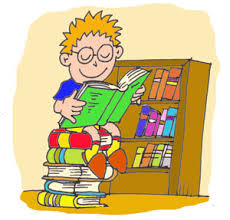 3.B  – UVODNI SAT LEKTIRE U ŠKOLSKOJ KNJIŽNICI (20.09.2018) – UPOZNAVANJE S LEKTIRNIM DJELIMA S POPISA LEKTIRE ZA 3. RAZRED OŠ / I. BRLIĆ-MAŽURANIĆ: ČUDNOVATE ZGODE ŠEGRTA HLAPIĆA3.C  – UVODNI SAT LEKTIRE U ŠKOLSKOJ KNJIŽNICI (17.09.2018) – UPOZNAVANJE S LEKTIRNIM DJELIMA S POPISA LEKTIRE ZA 3. RAZRED OŠ / I. BRLIĆ-MAŽURANIĆ: ČUDNOVATE ZGODE ŠEGRTA HLAPIĆA4.A – UVODNI SAT LEKTIRE U ŠKOLSKOJ KNJIŽNICI (26.09.2018)  – UPOZNAVANJE S LEKTIRNIM DJELIMA S POPISA LEKTIRE ZA 4. RAZRED OŠ / DJELO PO IZBORU S POPISA LEKTIRE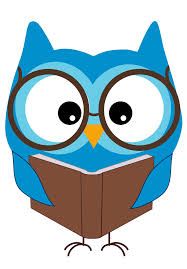 4.B – UVODNI SAT LEKTIRE U ŠKOLSKOJ KNJIŽNICI (22.9.2018.)  – UPOZNAVANJE S LEKTIRNIM DJELIMA S POPISA LEKTIRE ZA 4. RAZRED OŠ /SILVIJA ŠESTO: BUM TOMICA 14.C  – UVODNI SAT LEKTIRE U ŠKOLSKOJ KNJIŽNICI (10.09.2018.)  – UPOZNAVANJE S LEKTIRNIM DJELIMA S POPISA LEKTIRE ZA 4. RAZRED OŠ / MATO LOVRAK: DRUŽBA PERE KVRŽICE